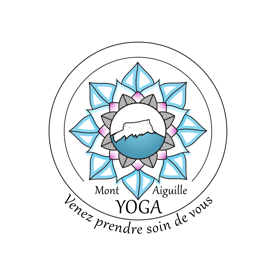            Bulletin d’inscription - Retraite de YogaDu 30 juin au 3 juillet 2022 « OPEN UP »L’Amandier, hameau de Lozeron, 26400 Gigors et LozeronTarif : 175€ par personne     En Option  Méditation du soir 10€  Méditation du matin 10€                       Nom (*) Prénom (*)                                              date de naissance :E-mail (*)Mobile (*)Adresse (*) CP (*) Ville (*) PaysNiveau de pratique (*) :  Débutant  Occasionnel  Régulier  EnseignantParticipera à la retraite Yoga « OPEN UP » - L’Amandier, hameau de Lozeron, 26400 Gigors et LozeronOrganisateur : Carine TORRES. Pour valider votre inscription, merci d'envoyer un règlement par chèque, espèces ou virement ou paypal (montaiguilleyoga@yahoo.fr) de 40% (soit 70€)L’ordre du chèque : Carine TORRES, Mont Aiguille YOGA. Le solde sera à régler 1 mois avant la retraite. Tout retard est majoré de 10% sur le solde restant dû. Merci d’adresser votre règlement à l'adresse suivante : Carine Torres, 15 allée des Écureuils 38650 Monestier-de-ClermontJe joins un règlement de :             € par  chèque  virement  autre (espèces) (obligatoire)Mode de transport : dans la mesure du possible, nous favorisons les échanges entre participants pour organiser le transport sur les lieux de stage. Mode de transport (*)                     voiture                    train ou                  autocarSi vous venez en voiture, proposez-vous le covoiturage ?            oui              non Si oui, indiquer le trajet proposé et le nombre de places disponibles :Observations particulières :________________________________________________________________________________________________________________Si vous vous trouvez dans l’impossibilité de participer nous vous demandons de nous en avertir le plus tôt possible.• 70€ sont demandés pour réserver votre place.• Si vous annulez, 45€ seront gardés au titre des frais administratifs- Si vous annulez après le 15/04/2022, 55 € seront gardés comme frais administratifs.• Si vous annulez après le 15/05/2022, il n’y aura pas de remboursement, sauf si un autre participant vient à vous remplacer, auquel cas l’ensemble de la valeur vous sera remboursé.• Une fois la retraite commencée aucun remboursement ne sera possible*. *En cas de décès de quelqu’un proche ou maladie grave il sera cependant possible d’être remboursé, la somme versée moins les frais qui ont pu être engagés.Nous nous réservons le droit d’annuler la retraite si un minimum de 8 élèves n’est pas atteint, 1 mois avant le début du séjour. Dans le cas où la retraite devait être reportée du fait d’événement extérieur (covid ou pandémie notamment), le même contrat sera valable avec application des mêmes possibilités d’annulation ou de report sur une autre retraite. Date et signature :